ZADÁNÍ – MODELOVÁNÍ FIGURY V HISTORICKÉM KONTEXTUModelování figury, části nebo detailu v historickém kontextu (z oblasti praktického modelování, sochařství, užitého sochařství a užitého umění)jednoduché jednotlivé modelové studie částí a detailu figury (2 – 3 práce)modelování figury (1 práce) Materiály: modelovací plastická hmota, např. modelovací hlína GÉDÉO, modelovací sochařská hlína Efkoart, sochařská hlína SMH aj.Pomůcky: špachtle, očka, rydla, nože, obkročáky, měřidla, odpichovátka aj., stojan, nebo půlstojan, základové dřevěné desky nebo podklady; rozprašovačČasová dotace: 6 vyučovací hodinyDoporučení: zhruba 30 minut na jednu studii, ± 120 minut na figuruPočet prací: 2 – 3 práce studií, 1 práce celou figuru Ukázky pomůcek:A)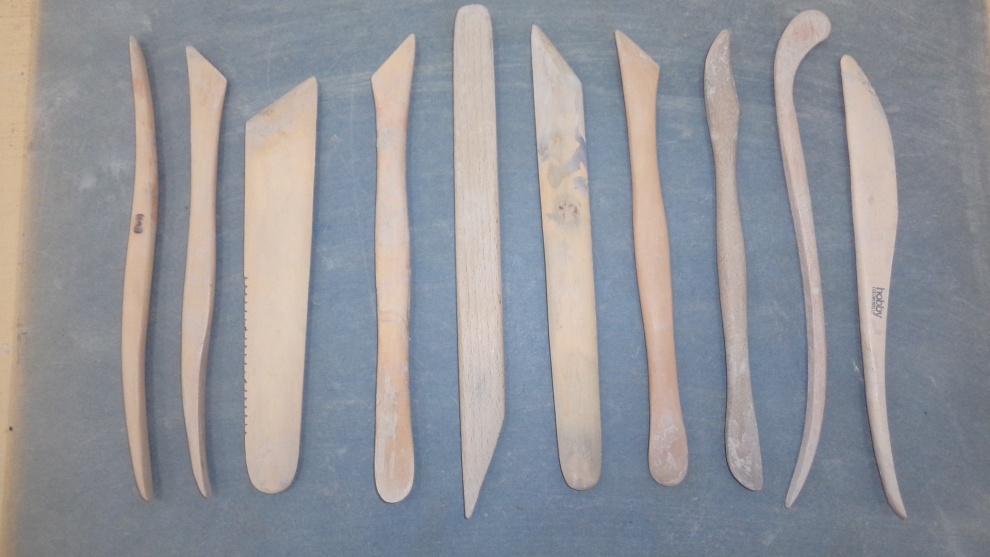 B)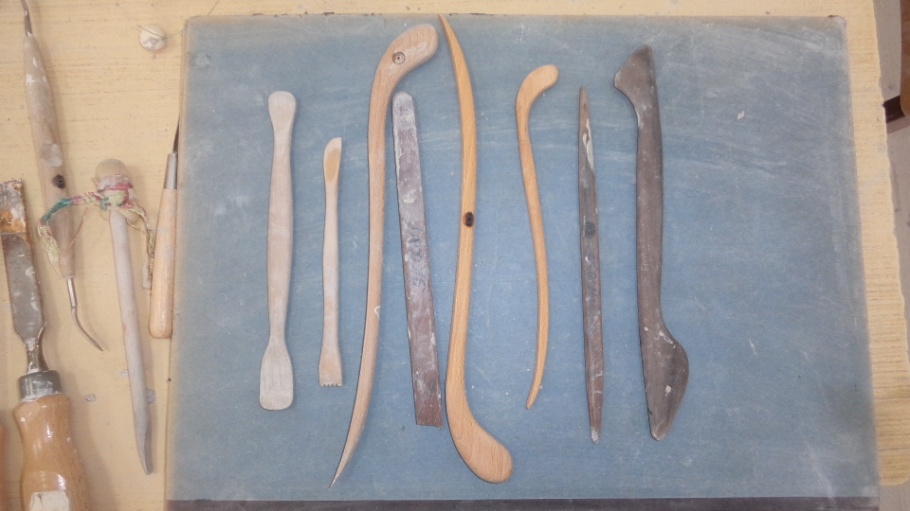 C)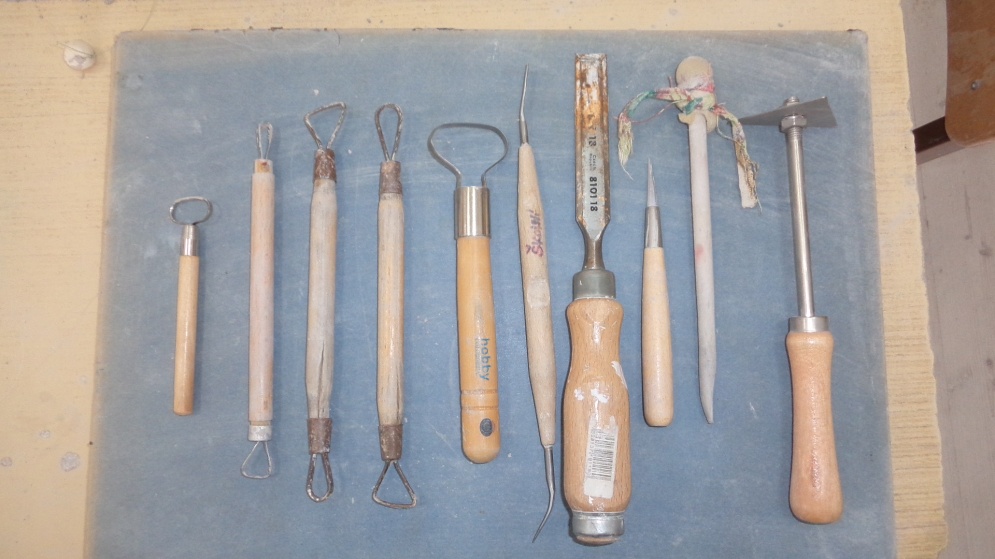 D)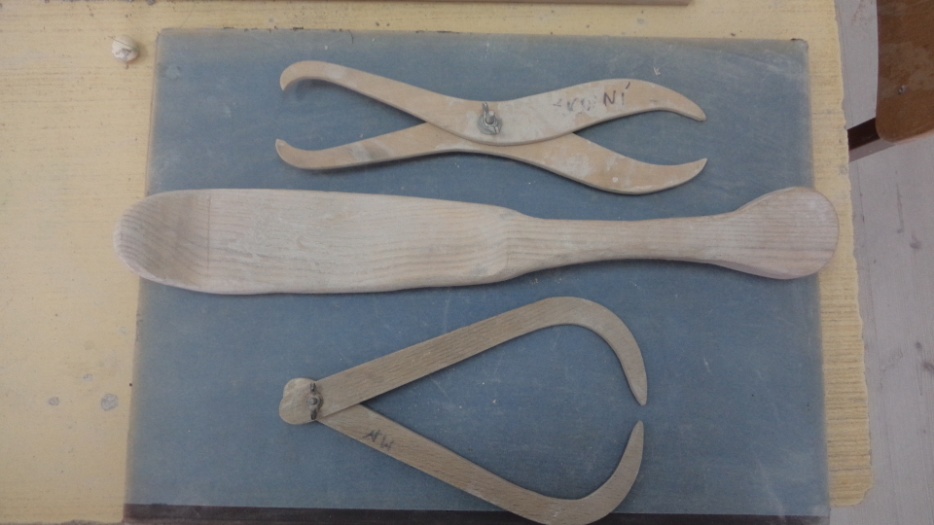 E)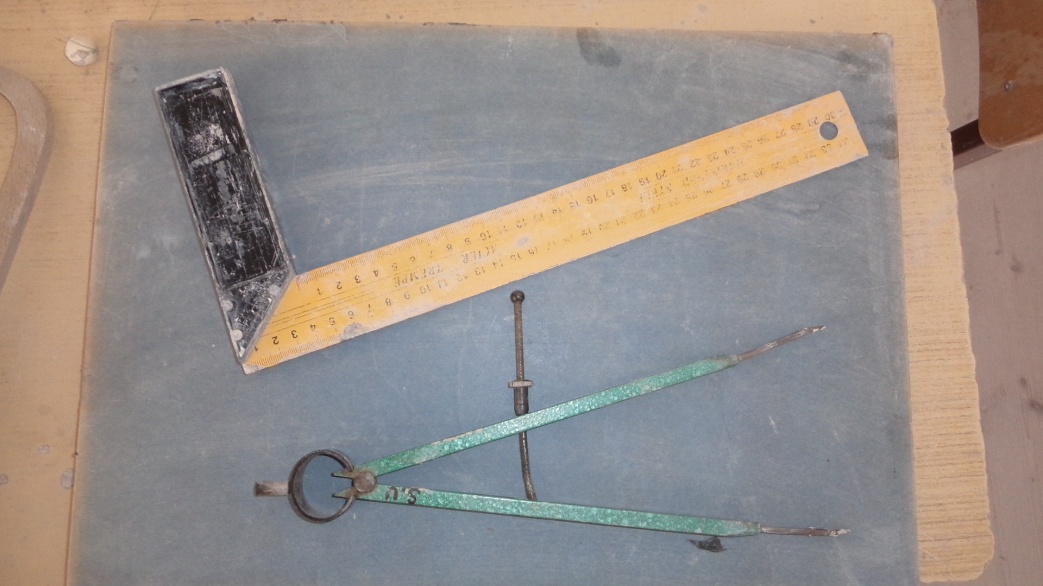 F)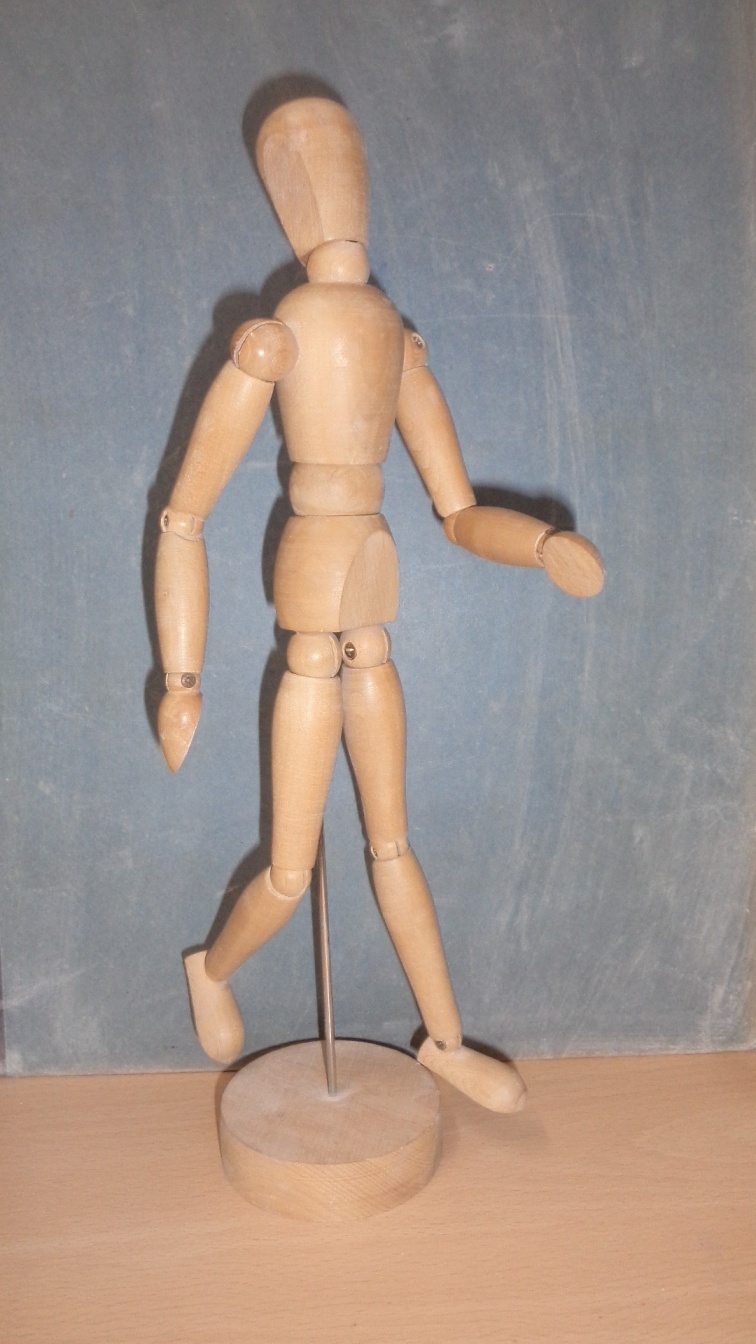 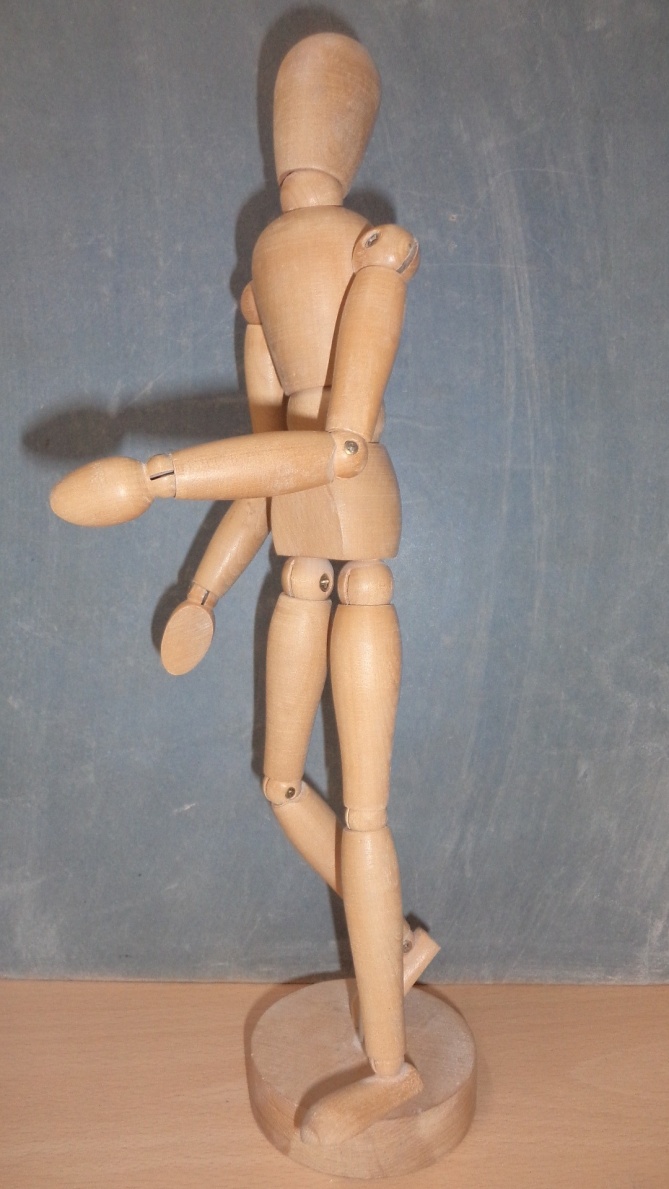 Příklady předloh:A)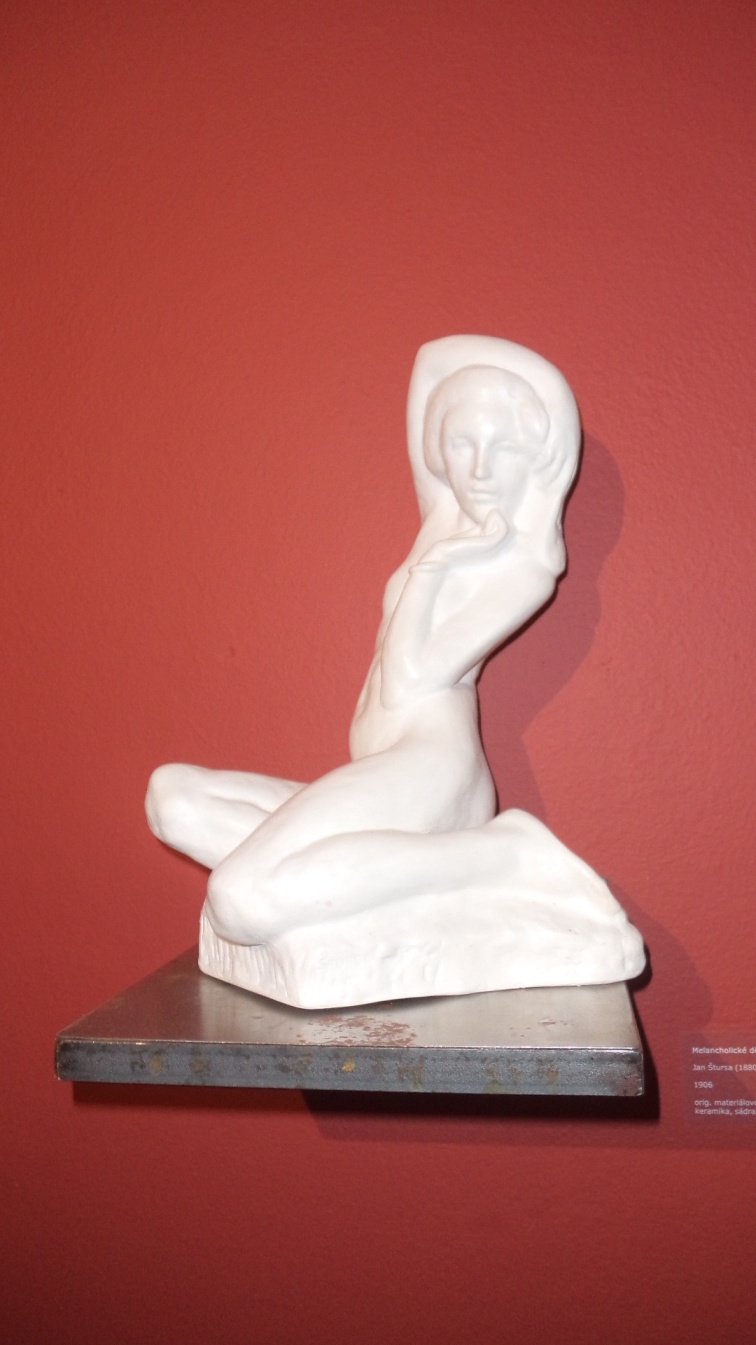 B)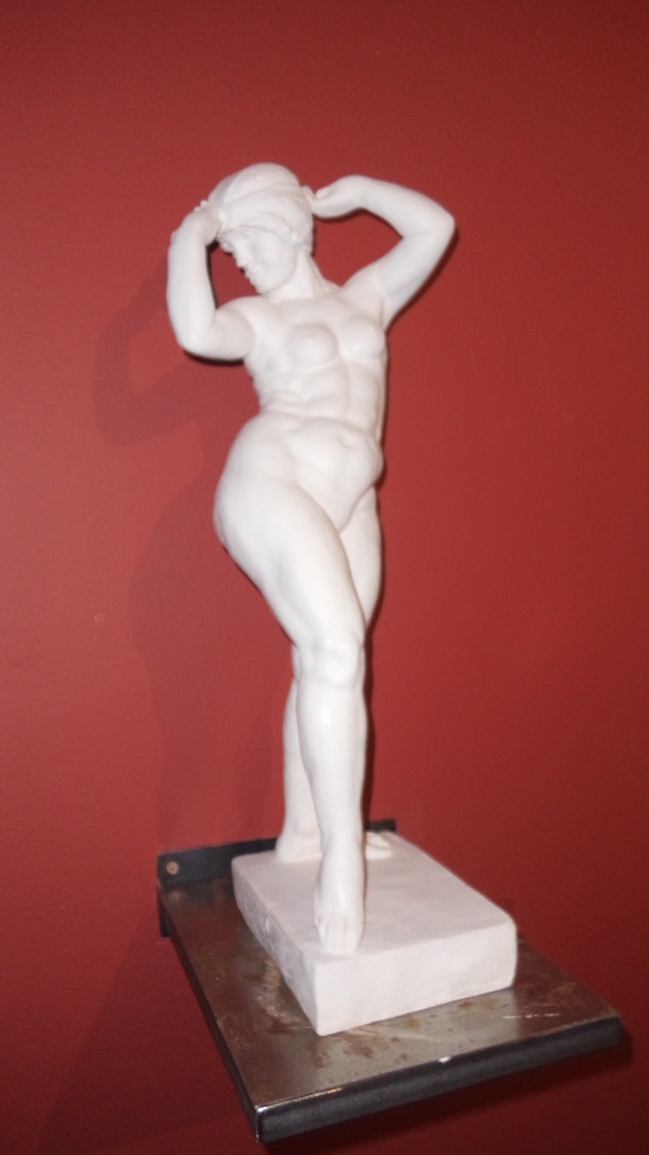 C)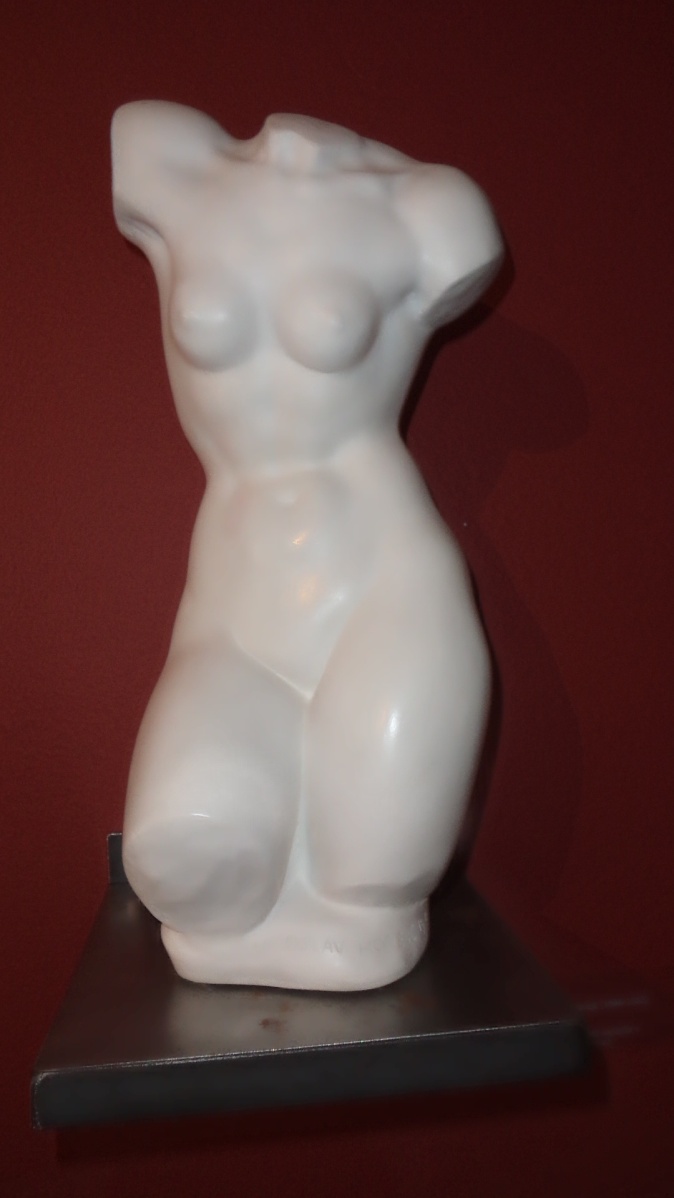 